Наталья Булкина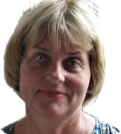 Практический психолог, психолог-консультантПрофилактика и укрепление  психического здоровья и благополучияКонсультацииПсихокоррекцияТренингиЗвоните:	+7 951 525 87 16,  	+7 951 514 21 98Пишите:	aboulkina@yandex.ruhttp://www.psyhelp.shop/Первая консультация – бесплатно!Ростов-на-Дону